CÂMARA MUNICIPAL DE SANTA BRANCA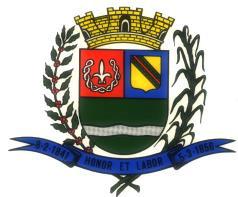 www.camarasantabranca.sp.gov.brINSTRUMENTO CONTRATUAL DE PRESTAÇÃO DE SERVIÇOS DE OPERAÇÃODE APARELHAGEM DE RADIODIFUSÃO PARA TRANSMISSÃO AO VIVO DASSESSÕES DA CÂMARA MUNICIPAL DE SANTA BRANCAContrato nº 55/2017.Processo nº 411/2017.Prestação de Serviços de operação de aparelhagem de radiodifusão da Rádio SB 106,3 - Santa Branca FM (rádio comunitária) para transmissão ao vivo das sessões da Câmara Municipal que entre si celebram a CÂMARA MUNICIPAL DE SANTA BRANCA e a empresa Paulo Teodoro da Silva 01942833806 , na forma a seguir.Pelo presente Contrato de Prestação de Serviços, tendo de um lado a CÂMARA MUNICIPAL DE SANTA BRANCA, entidade jurídica de direito público interno, inscrita no CNPJ/MF sob o nº 01.958.948/0001-17, com sede na Praça Ajudante Braga, 108, Centro, na cidade de Santa Branca/SP, CEP 12.380-000, neste ato representada por seu Presidente, Sr. Eder de Araújo Senna, portador da cédula de identidade RG nº 20.610.224-0 SSP/SP e inscrito no CPF/MF sob nº 109.611.618-92, doravante designada simplesmente CONTRATANTE, e, de outro lado, a empresa Paulo Teodoro da Silva 01942833806, CNPJ nº 26.861.284/0001-02, Inscrição Municipal 5.4.4427, com nome fantasia PTS Representações Comerciais, estabelecida nesta cidade à rua Francisco Braga Nogueira, nº 127 – Parque Cambuci - CEP 12.380-000, neste ato representada pelo Sr. Paulo Teodoro da Silva, inscrito no CPF/MF sob o nº 019.428.338-06, nos termos de seus atos constitutivos e doravante designada simplesmente CONTRATADA, as partes contratantes pactuam o presente contato de prestação de serviços mediante as seguintes cláusulas e condições, as quais aceitam e outorgam reciprocamente:(cont. fls. 02).Caixa Postal nº 30 – CEP 12.380-000 – tel. (12) 3972-0322 – cmstbr@uol.com.br. - Santa Branca – SP.CÂMARA MUNICIPAL DE SANTA BRANCA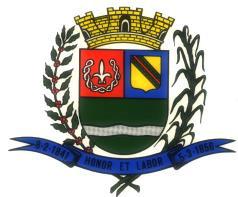 www.camarasantabranca.sp.gov.brfls. 02.1 - DA VINCULAÇÃO LEGAL1.1 - Este Contrato será regido pelas disposições consubstanciadas na Lei de Licitações e Contratos, Lei Federal n° 8.666/93 e suas alterações, bem como pelas convenções estabelecidas neste instrumento.2 – DO OBJETO- O presente contrato tem por objeto a prestação de serviços pela CONTRATADA consistentes na operação dos aparelhos de radiodifusão e demais instrumentos necessários para a transmissão ao vivo, via Rádio SB 106,3 - Santa Branca FM (rádio comunitária), das sessões ordinárias da Câmara Municipal de Santa Branca.- Eventuais sessões extraordinárias, solenes e especiais serão igualmente transmitidas via emissora, se houver possibilidade da Rádio em transmiti-las ao vivo e desde que assim seja, previamente, determinado pela CONTRATANTE à CONTRATADA, sem qualquer ônus para a CONTRATANTE.3 – DO FATO GERADOR CONTRATUAL3.1 - O presente instrumento contratual é firmado em decorrência de manifestação exarada, neste processo, pelo Presidente da Câmara Municipal dispensando licitação, nos termos da Lei Federal nº 8666/93, alterada pela Lei Federal nº 8883/94, bem como tendo em vista que a Rádio SB 106,3 se dispõe a ceder graciosamente todo o seu aparado e tem interesse na transmissão, mas não possui alguém presente em suas instalações para operar a aparelhagem no período noturno, horário das sessões de Câmara.cont. fls. 03.Caixa Postal nº 30 – CEP 12.380-000 – tel. (12) 3972-0322 – cmstbr@uol.com.br. - Santa Branca – SP.CÂMARA MUNICIPAL DE SANTA BRANCA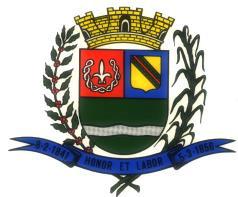 www.camarasantabranca.sp.gov.brfls. 03.4 - DO REGIME DE EXECUÇÃO4.1 – Em conformidade com os termos da Lei Federal nº 8666/93, alterada pela Lei Federal nº 8883/94, o regime de execução dos serviços é o de execução indireta na modalidade de empreitada por menor preço unitário.5 – DO PREÇO E DO PAGAMENTO– O valor para execução dos serviços, objeto do presente contrato é de R$ 785,00 (setecentos e oitenta e cinco reais) mensais, pagos somente nos meses em que houver sessões ordinárias, não havendo, assim, pagamento referente aos meses de janeiro e julho.- O pagamento será feito, referente aos meses que ocorrerem sessões ordinárias, até o último dia do mês seguinte à prestação dos serviços e mediante a emissão da respectiva nota fiscal de serviços pela CONTRATADA.- O atraso no pagamento acarretará à CONTRATANTE uma multa de 10% (dez por cento) sobre o valor em atraso.6 – DO PRAZO DE VIGÊNCIA6.1 - O prazo de vigência do presente contrato será de 12 (doze) meses, contados da data de sua assinatura.7 - DA DOTAÇÃO ORÇAMENTÁRIA7.1 - As despesas decorrentes da execução deste instrumento correrão por conta das dotações orçamentárias abaixo especificadas no orçamento para o corrente exercício:01.01.00 - Câmara Municipal.01.031	- Ação Legislativa.2001	- Manutenção da Câmara.3.3.90.39.00 - Outros Serviços de Terceiros - Pessoa Jurídica.cont. fls. 04.Caixa Postal nº 30 – CEP 12.380-000 – tel. (12) 3972-0322 – cmstbr@uol.com.br. - Santa Branca – SP.CÂMARA MUNICIPAL DE SANTA BRANCA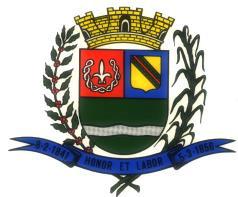 www.camarasantabranca.sp.gov.brfls. 04.8 – DA RESCISÃO8.1 - O presente contrato poderá ser rescindindo mediante interesse de quaisquer das partes, desde que comunicado por escrito, com 30 dias de antecedência.9 - DAS OBRIGAÇÕES DA CONTRATADA- São obrigações da CONTRATADA:Executar os serviços objeto do presente contrato com absoluta diligência e perfeição.Responder com exclusividade e integralmente por quaisquer danos causados à Rádio SB 106,3 - Santa Branca FM.Responder pelos encargos trabalhistas, previdenciários, fiscais e comerciais resultantes da execução do presente contrato, observando-se, ainda, o §1º do artigo 71, da Lei nº. 8666/93.Transmitir as sessões dentro do horário disponibilizado pela Rádio SB 106,3Santa Branca FM sem quaisquer intervenções, comentários ou edições.9.2. – A interrupção da transmissão das sessões só será tolerada por motivo de força maior, como queda de energia ou pane em equipamentos da emissora devidamente comprovados, ou ainda por ultrapassar o horário estabelecido pela emissora, sob pena de rompimento do contrato e eventual responsabilização civil se for o caso.10 – DAS DISPOSIÇÕES GERAIS– Os casos omissos neste contrato serão resolvidos pela legislação aplicável à espécie, em especial pela Lei nº 8.666/93, alterada pela Lei nº. 8.833/94.– O contrato deverá ser executado fielmente pelas partes, de acordo com as cláusulas avençadas e as normas da Lei nº 8.666/93, respondendo cada uma pelas consequências de sua inexecução total ou parcial, de acordo com o art. 66 da referida Lei.cont. fls. 05.Caixa Postal nº 30 – CEP 12.380-000 – tel. (12) 3972-0322 – cmstbr@uol.com.br. - Santa Branca – SP.CÂMARA MUNICIPAL DE SANTA BRANCA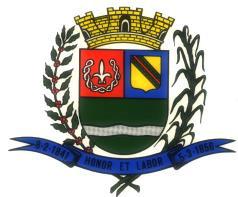 www.camarasantabranca.sp.gov.brfls. 05.10.3 – A inexecução total ou parcial do contrato enseja a sua rescisão, com as consequências contratuais e as previstas em lei, de acordo com o art. 77 da Lei nº 8.666/93.10.3 – A CONTRATANTE providenciará a publicação resumida do presente instrumento, nos termos do parágrafo único do artigo 61 da Lei nº 8.666/93.11 - DO FORO11.1 - As partes elegem o foro da Comarca de Santa Branca/SP para dirimir quaisquer litígios decorrentes da aplicação deste Contrato, excluindo-se qualquer outro por mais privilegiado que seja.E por estarem justos e acordados, assinam as partes contratantes o presente instrumento contratual em 03 (três) vias de igual teor.Santa Branca, 10 de abril de 2017._____________________________	_______________________________Câmara Municipal de Santa Branca	Paulo Teodoro da Silva 01942833806CONTRATANTE	CONTRATADATestemunhas:-_________________________________Nome: Hélcia Cristina Rodrigues Ferreira RG: 18.595.773_________________________________Nome: Antonio Carlos de Oliveira RG: 20.143.997-3Caixa Postal nº 30 – CEP 12.380-000 – tel. (12) 3972-0322 – cmstbr@uol.com.br. - Santa Branca – SP.CÂMARA MUNICIPAL DE SANTA BRANCA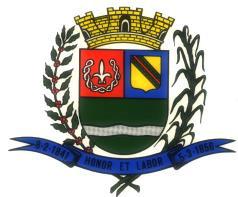 www.camarasantabranca.sp.gov.brCaixa Postal nº 30 – CEP 12.380-000 – tel. (12) 3972-0322 – cmstbr@uol.com.br. - Santa Branca – SP.